ВОПРОС: При увольнении информация о трудовой деятельности будет фиксироваться только в электронном виде? ОТВЕТ: Нет, при увольнении работодатель будет обязан выдать сведения о трудовой деятельности либо на бумаге, либо в электронном виде (если у работодателя есть такая возможность). В случае сохранения бумажной трудовой книжки, данные будут фиксироваться в ней. 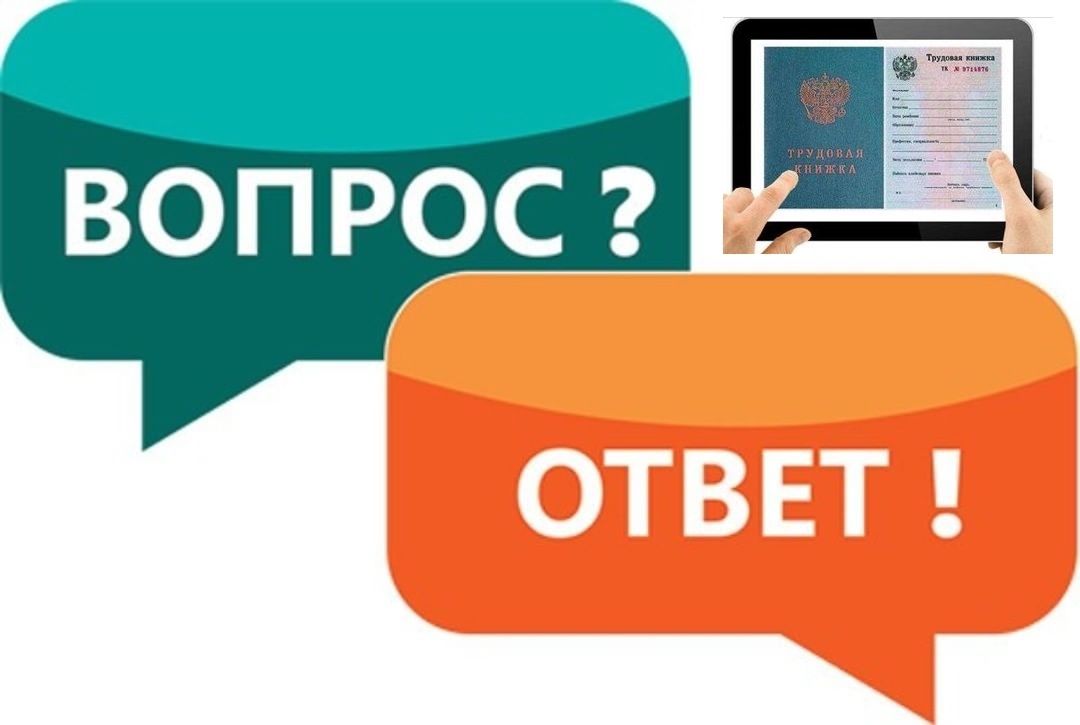 